Okulumuz öğretmenlerinden, Biyoloji Öğretmeni Aysun Gülerin kurucusu olduğu ‘’MICROPLASTIC IS EVERYWHERE’’ adlı eTwinning projesinin 14.02.2023 tarihinde Portekiz, Romanya, Arnavutluk ve türk ortakların öğretmen ve öğrencilerin katıldığı ilk  webinar gerçekleşti.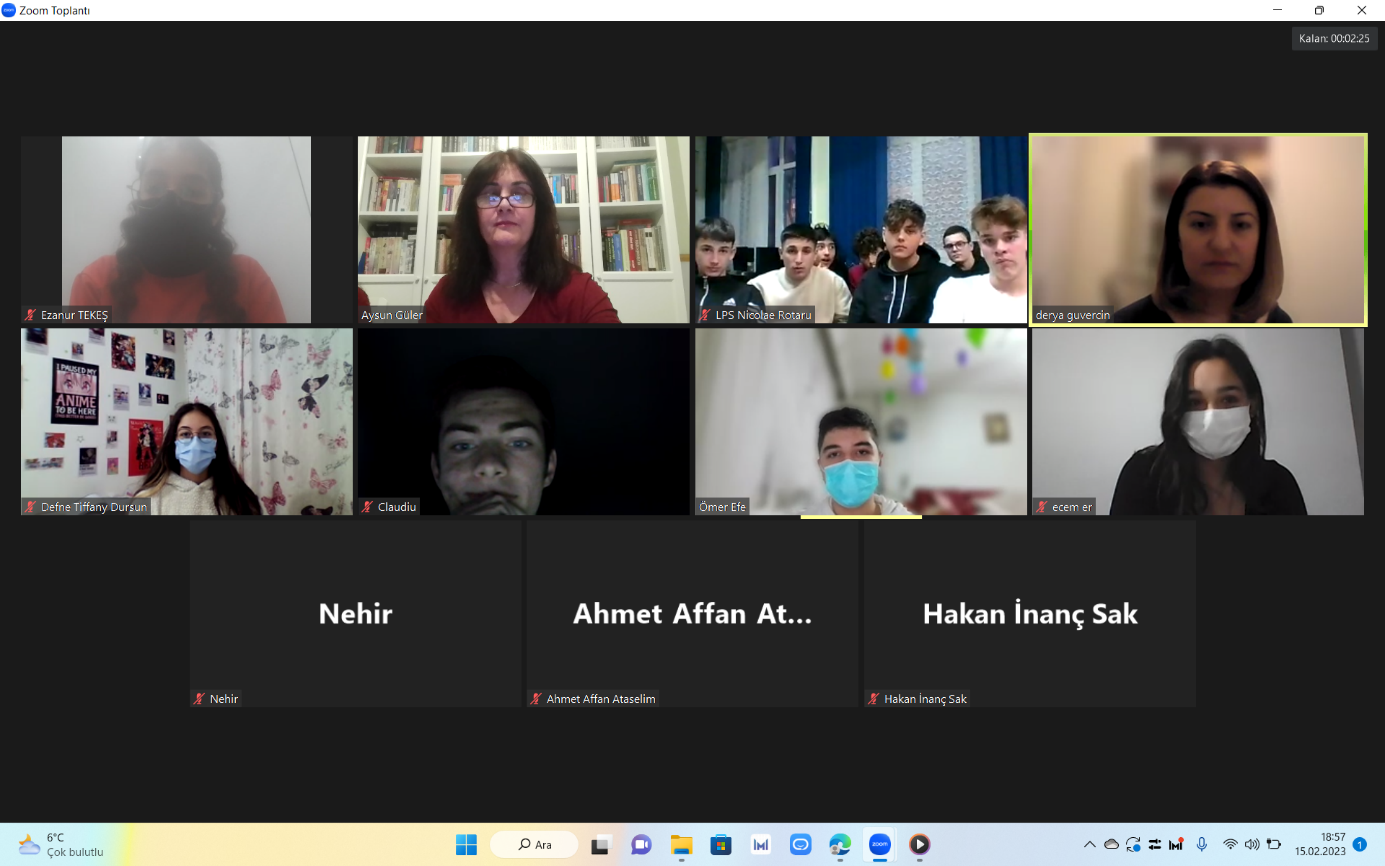 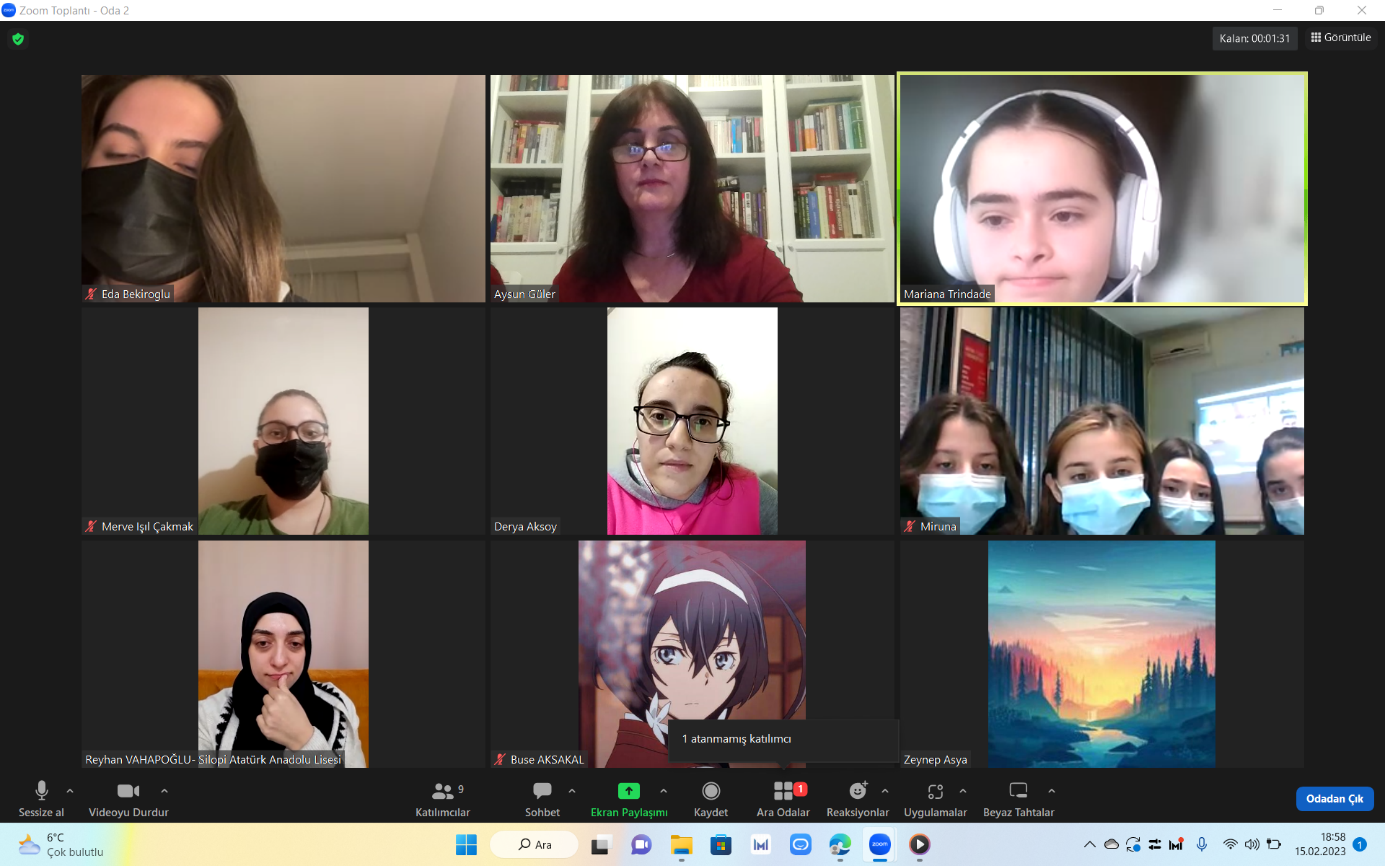 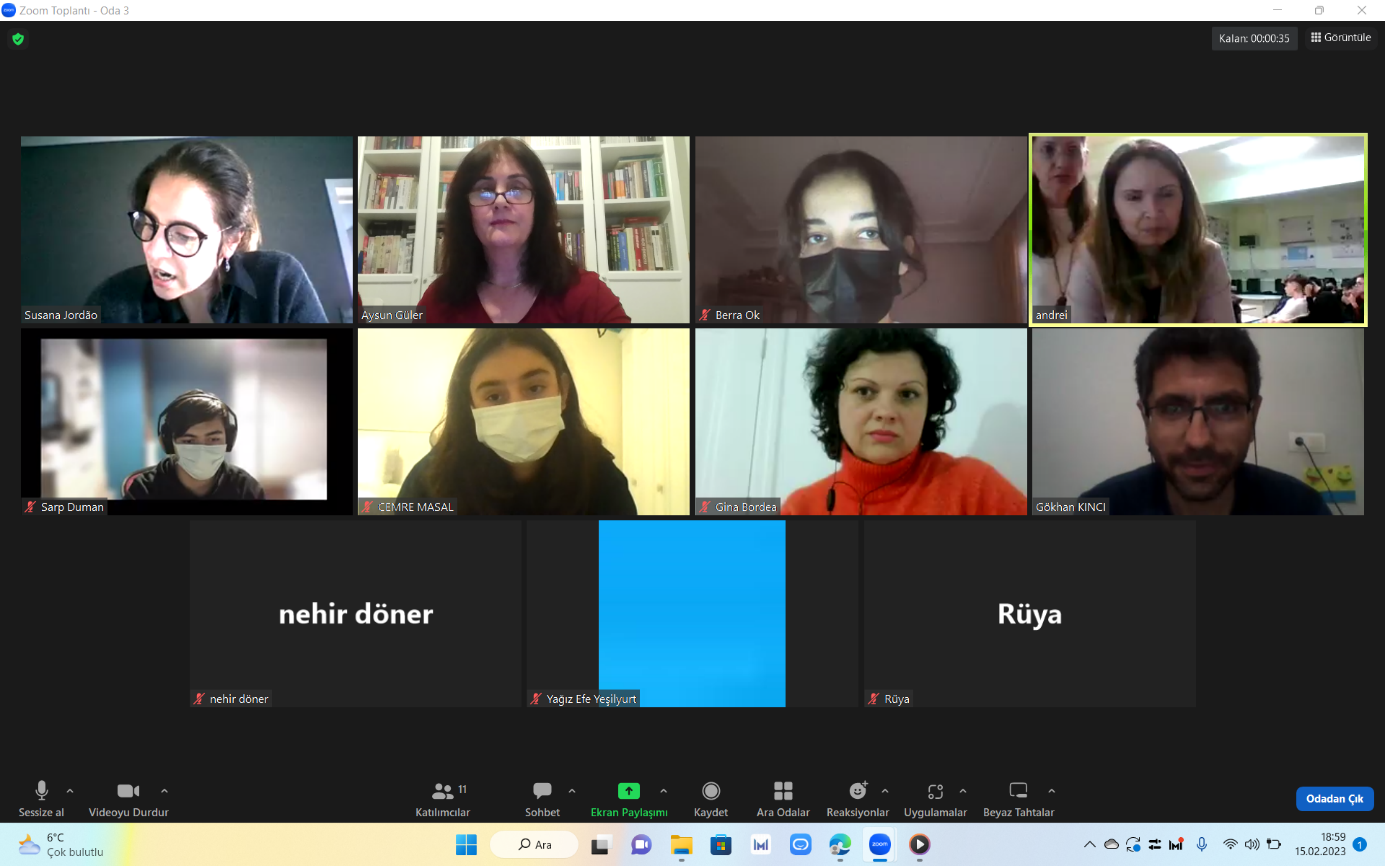 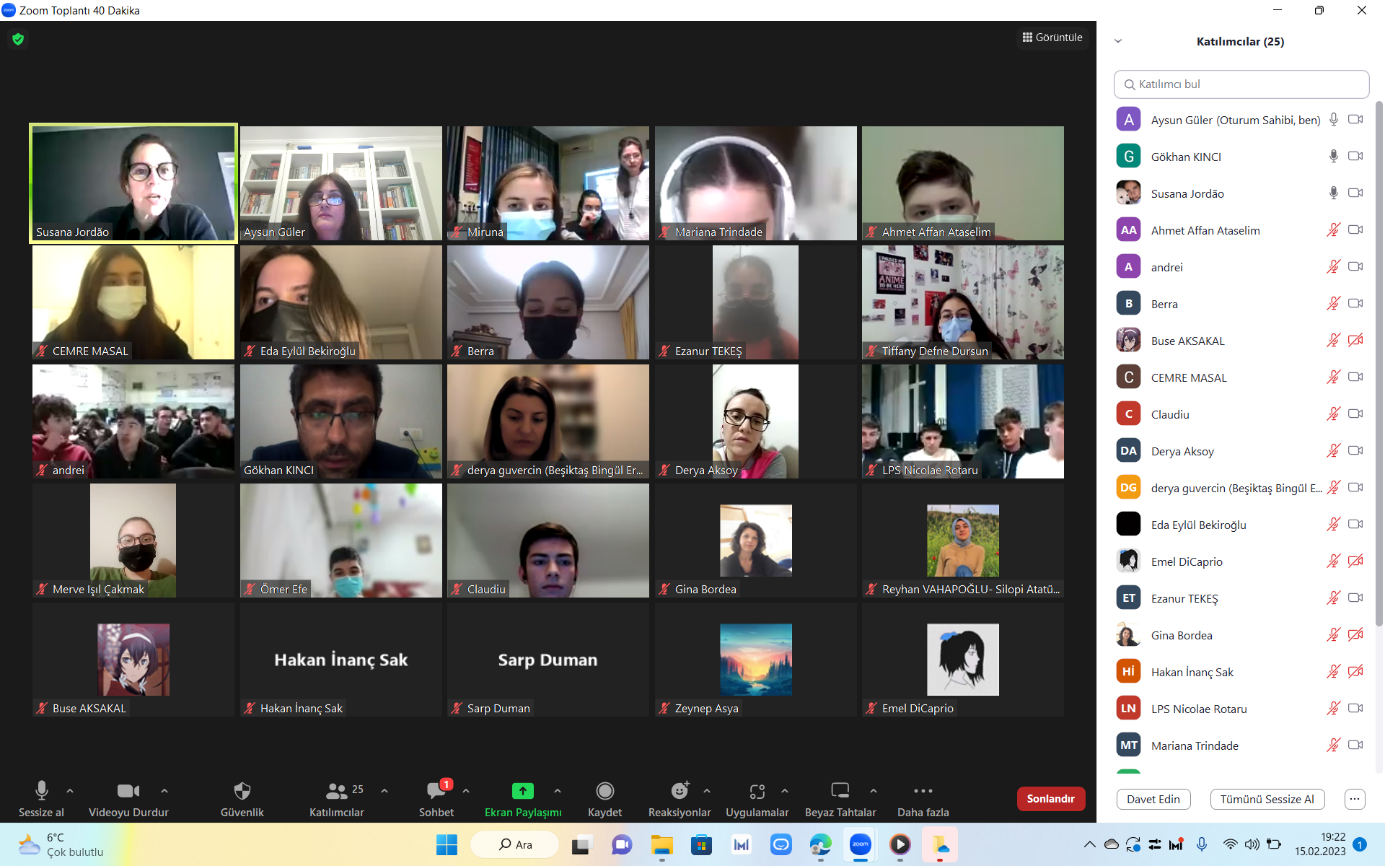 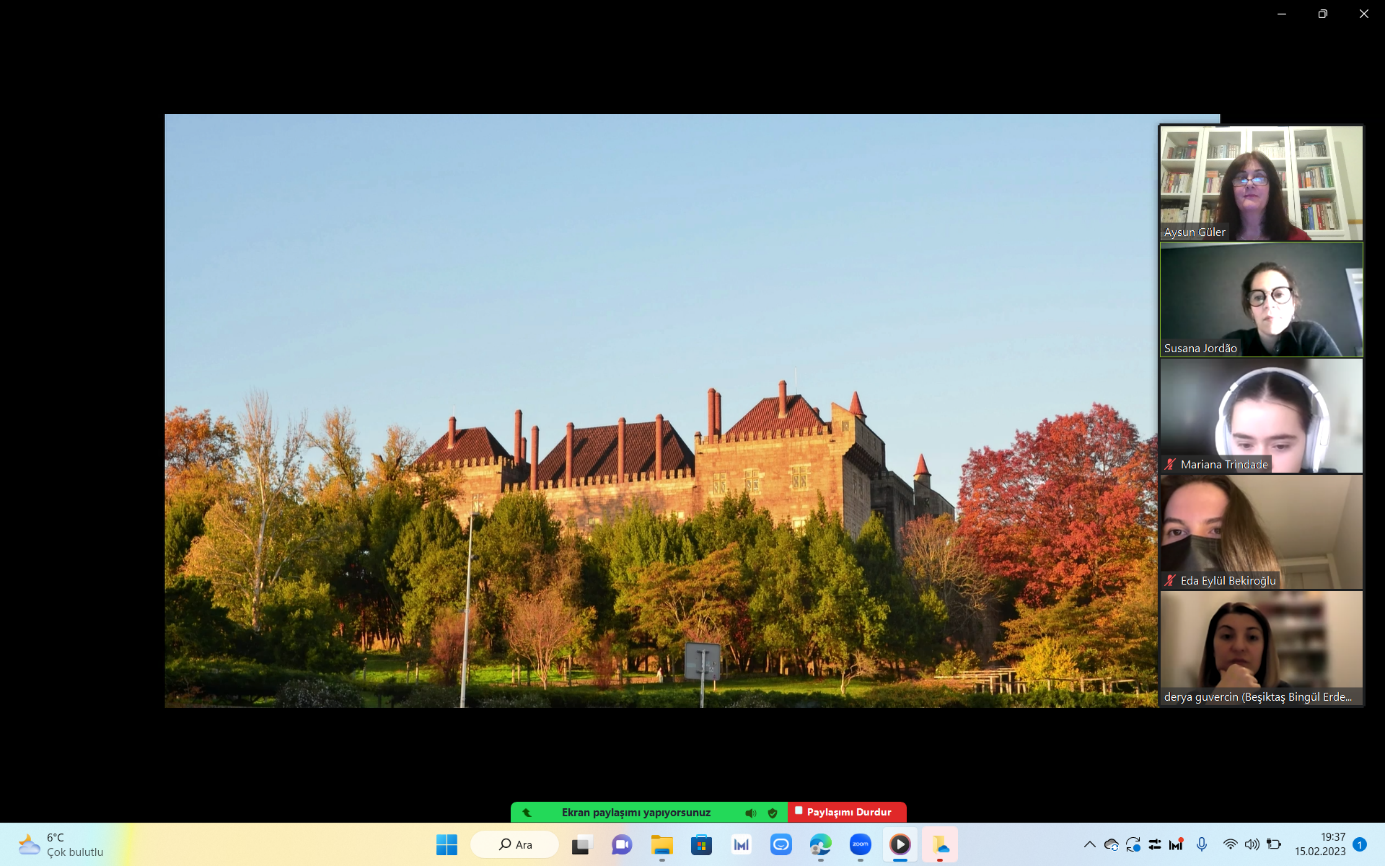 